产品技术参数KQ-400DB超声波清洗器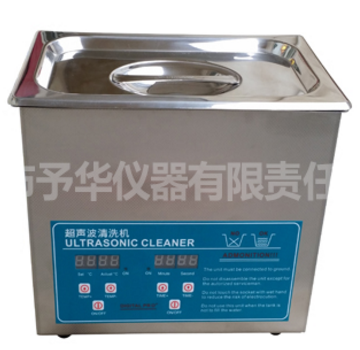 予华KQ-400DB超声波清洗器简介：超声发生源与清洗槽为一体化.主要适用于商业、轻工、大专院校、科研单位的小批量清洗、脱气、消泡、乳化、混匀、置换、提取、粉料粉碎及细胞粉碎)主要性能及特点：1.数显产品的出厂日期，实现合理“三包”2.数显累计工作时间，实现合理“三包”3.数显记忆和设定的超声工作时间4.数显记忆和设定的超声功率5.数显记忆和设定的进水液位6.数显容器内的实际液位7.数显记忆和设定容器内的加热温度8.数显容器内的实际温度9.数显超温度、超电压、超电流保护指示10.数显低水位、无溶液保护指示11.同时数显超声液位、溶液温度、超声频率、超声时间、超声功率12.仪器的操作程序采用单片机软件13.超声频率有20、25、28、33、40KHz等可任选一种14.清洗器内槽采用优质304不锈钢冲压成形15、清洗器降音盖、外壳采用优质304不锈钢   KQ-400DB超声波清洗器参数：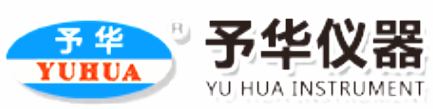 ——巩义市予华仪器有限公司是唯一一家在工商总局注册“予华仪器”品牌的企业巩义市予华仪器有限责任公司地址:河南省巩义市英峪工业区型号KQ-400DB(10L)超声波频率40KHZ内胆材料不锈钢冲压槽 SUS304外壳材料不锈钢容量10L时间控制数显定时器控制定时1-30分钟超声波功率400W ,4枚震子加热功率650W温度控制数显控温20—80度网架有排水有外形尺寸330x 270 x 270mm ( L x W x H )内胆尺寸300x 240 x 150 mm ( L x W x H )